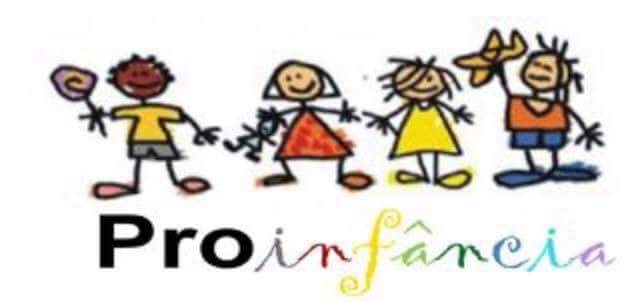 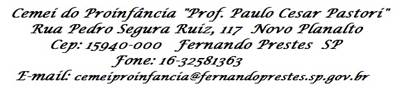 MATERNAL II APROFESSORA: ROSECRONOGRAMA DAS ATIVIDADES DA SEMANA DO DIA 01/03 AO DIA 05/03/2021Vídeo: https://www.youtube.com/watch?v=-1Y7aAFdkiA&list=PL2ASlftDfH7SLl74Y9nTQ9OsnaPo9QDAs&index=7Segunda-feira – 01/03.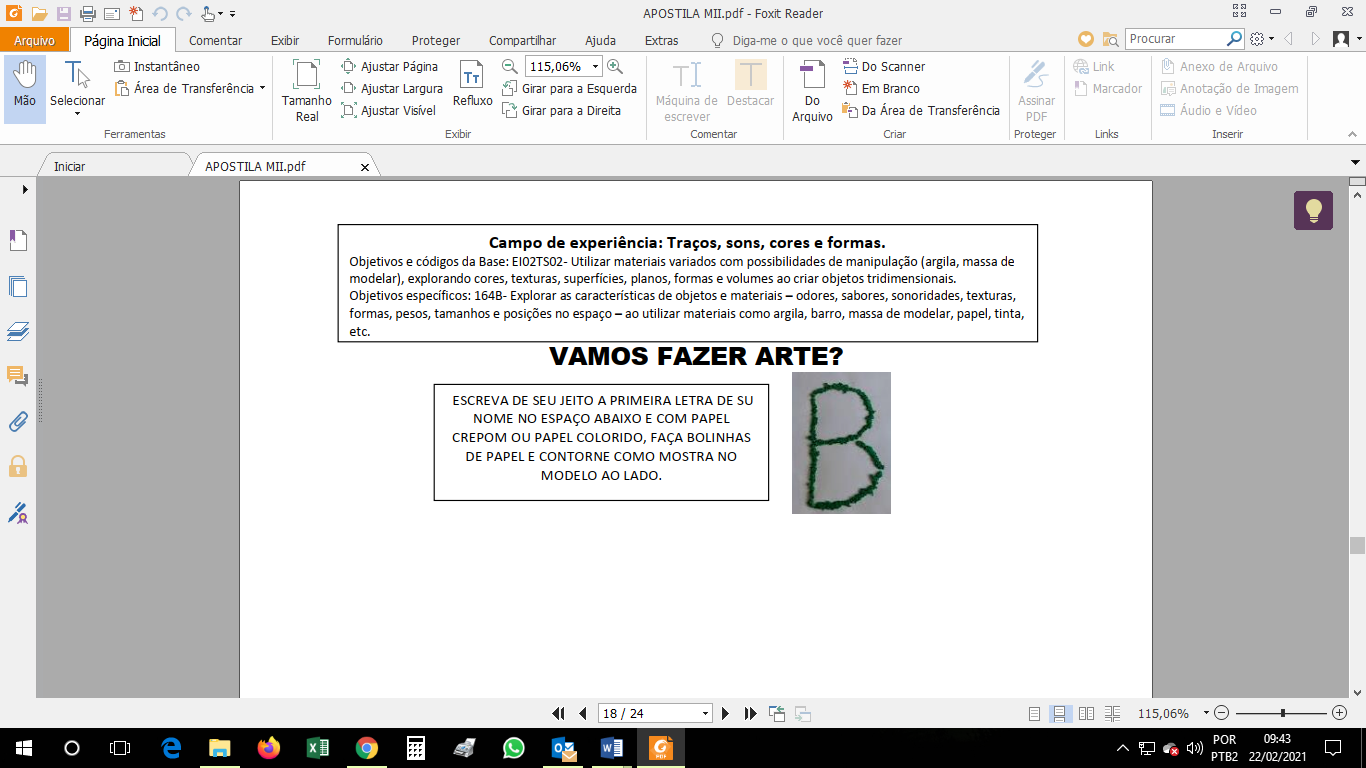 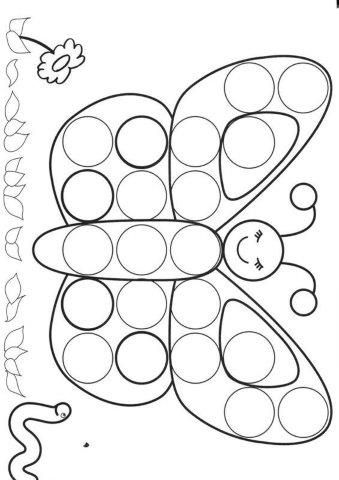 Terça-feira – 02/03 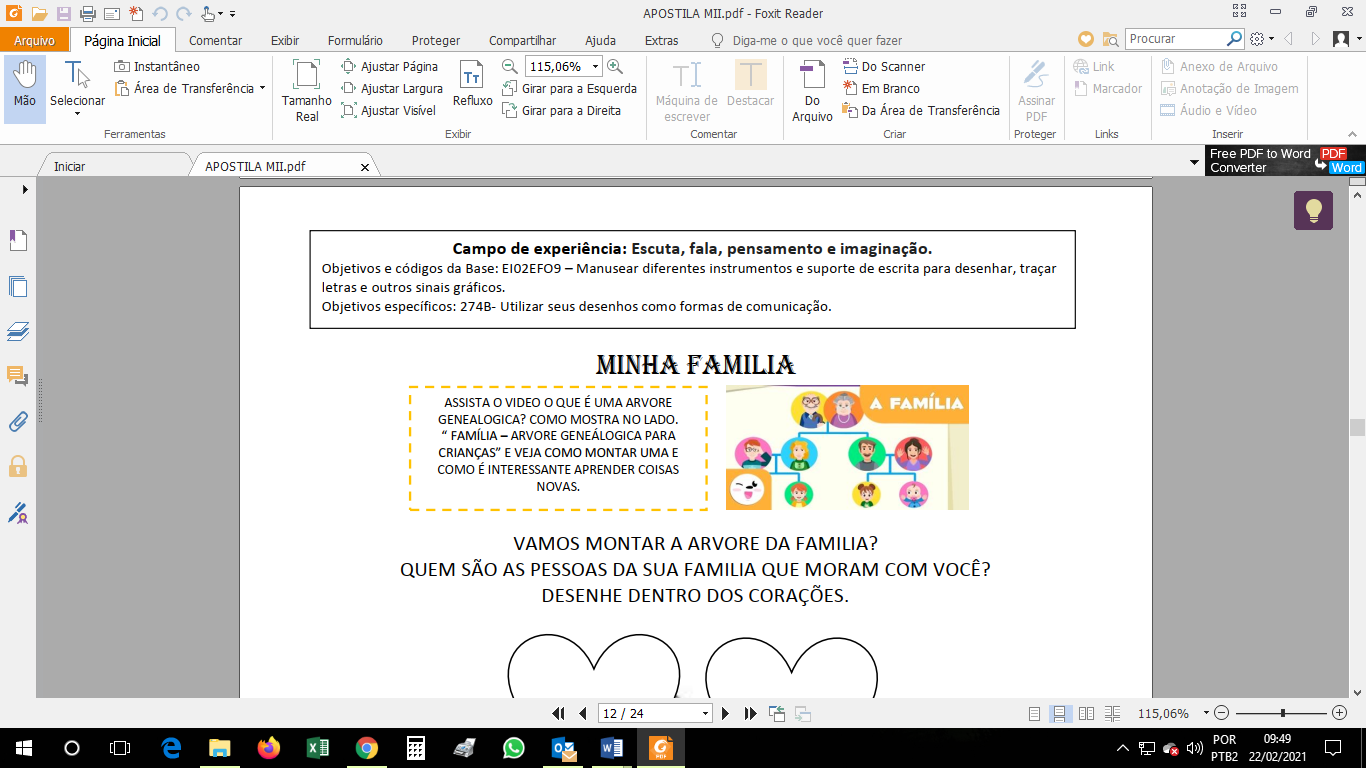 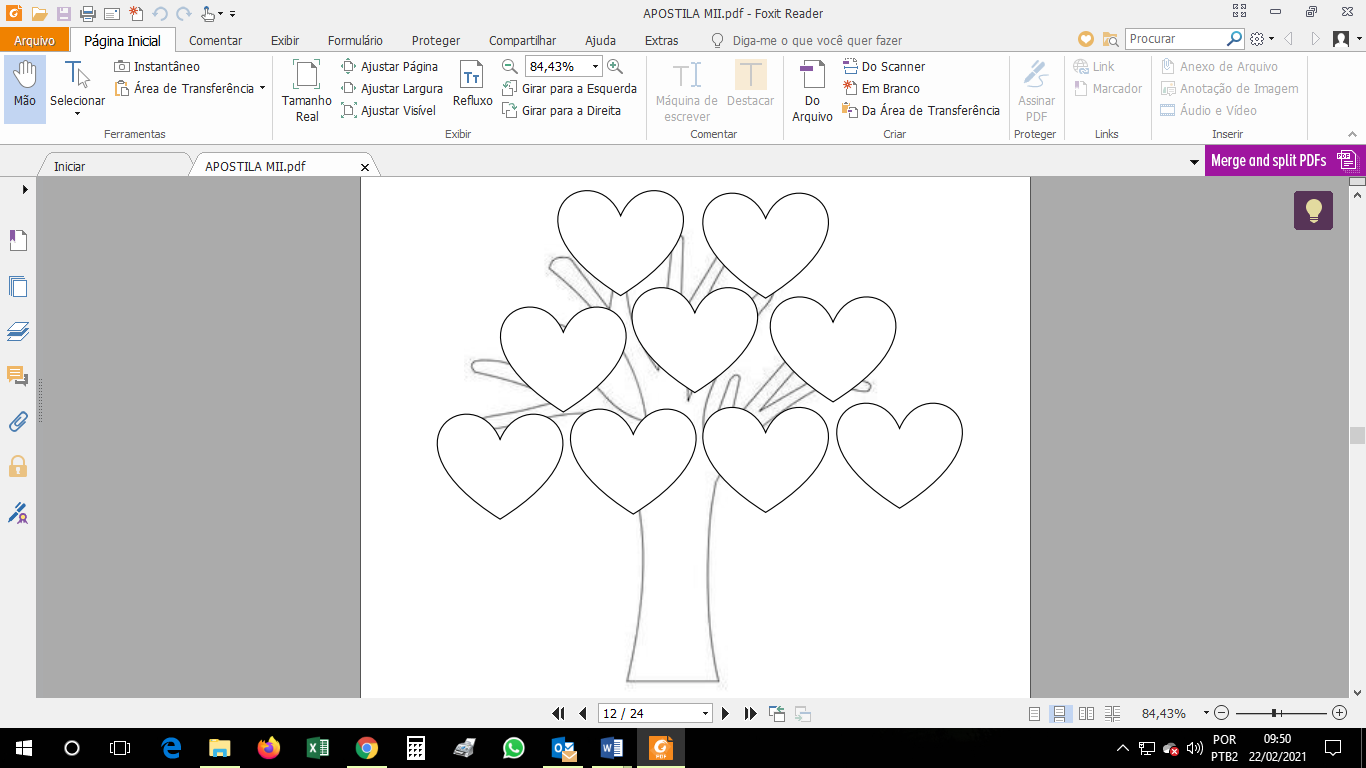 Quarta-feira – 03/03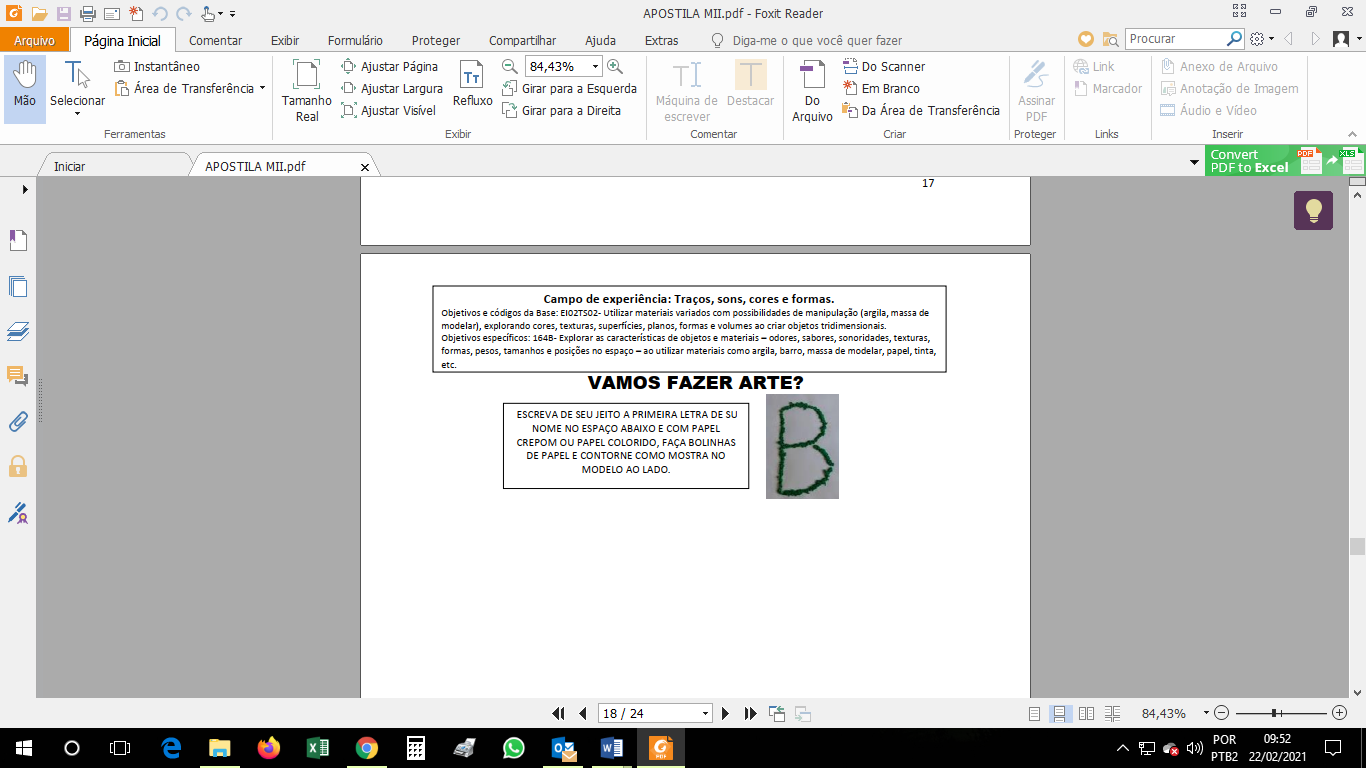 PASSE O DEDINHO NA PRIMEIRA LETRINHA DO SEU NOME E EM SEGUIDA FAÇA BOLINHAS DE PAPEL CREPOM E COLE.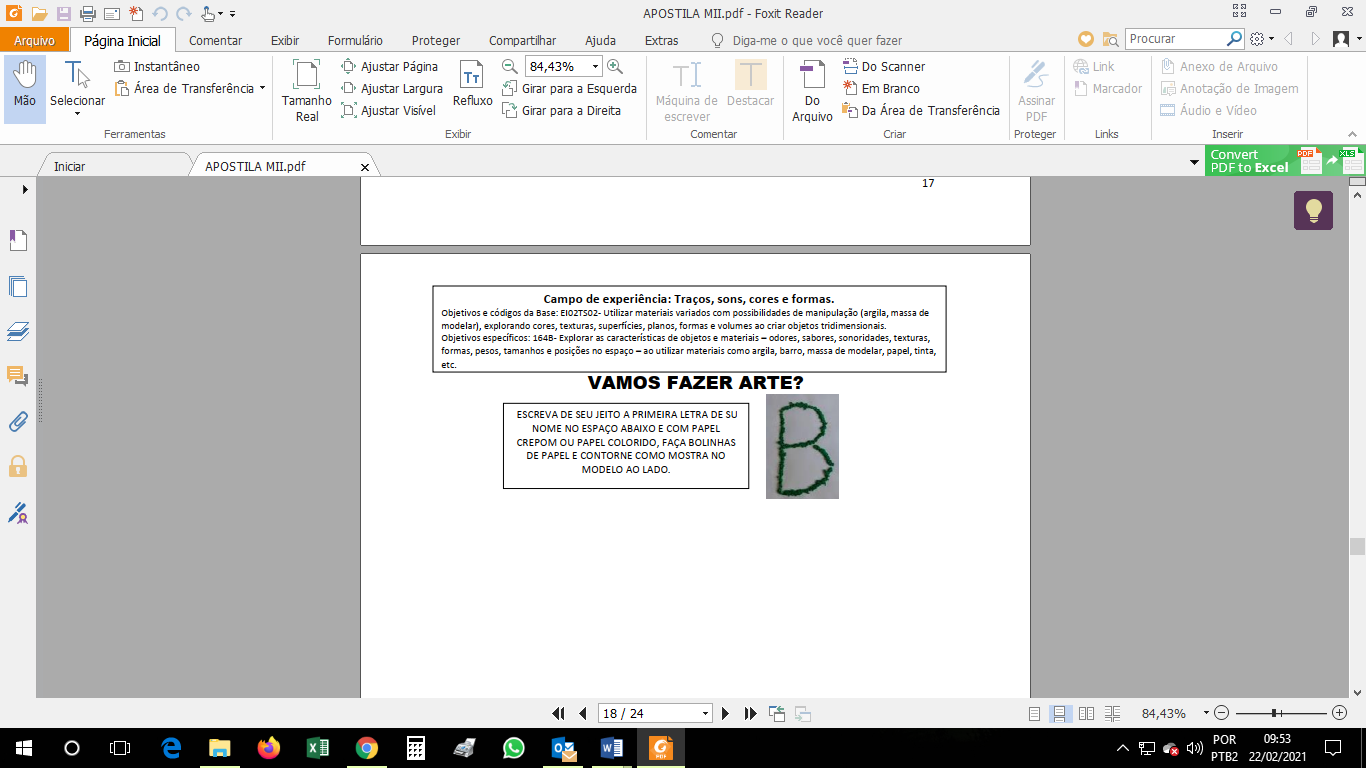 Quinta-feira – 04/03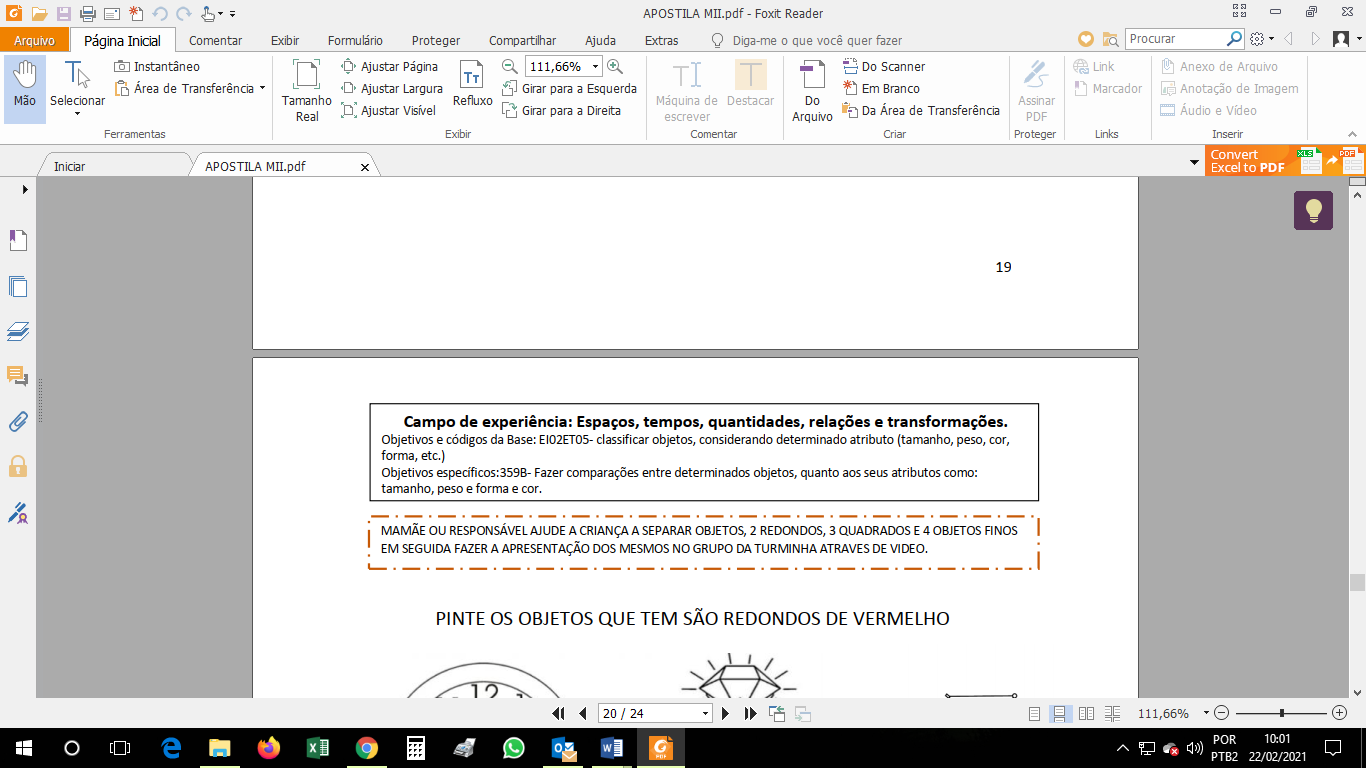 MINHA IDADEPINTE A QUANTIDADE DE VELAS QUE REPRESENTA A SUA IDADE NO BOLO.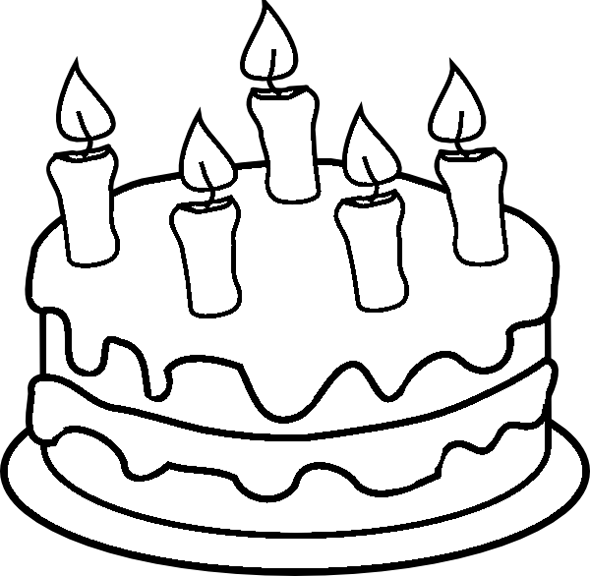 REGISTRE COM BOLINHAS DE PAPEL CREPOM QUANTOS ANINHOS VOCÊ TEM.Sexta-feira – 05/03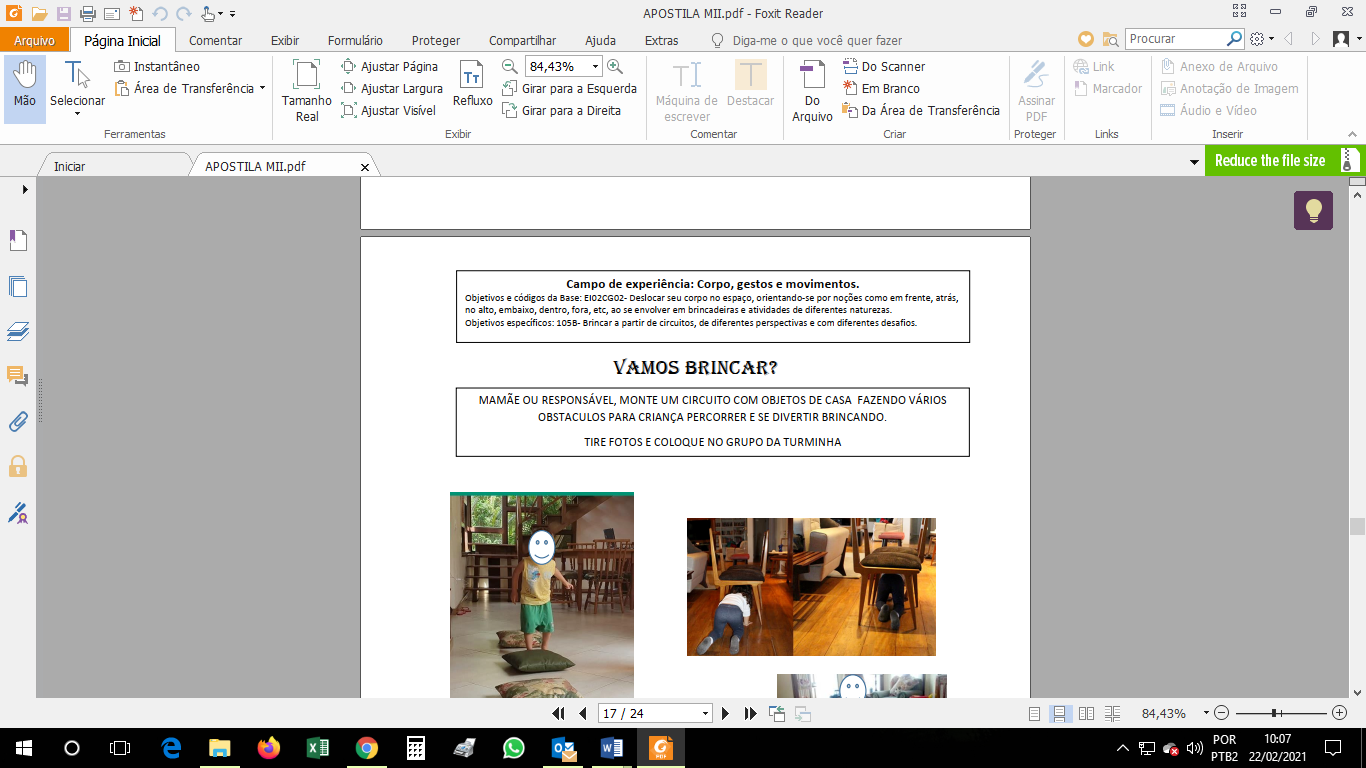 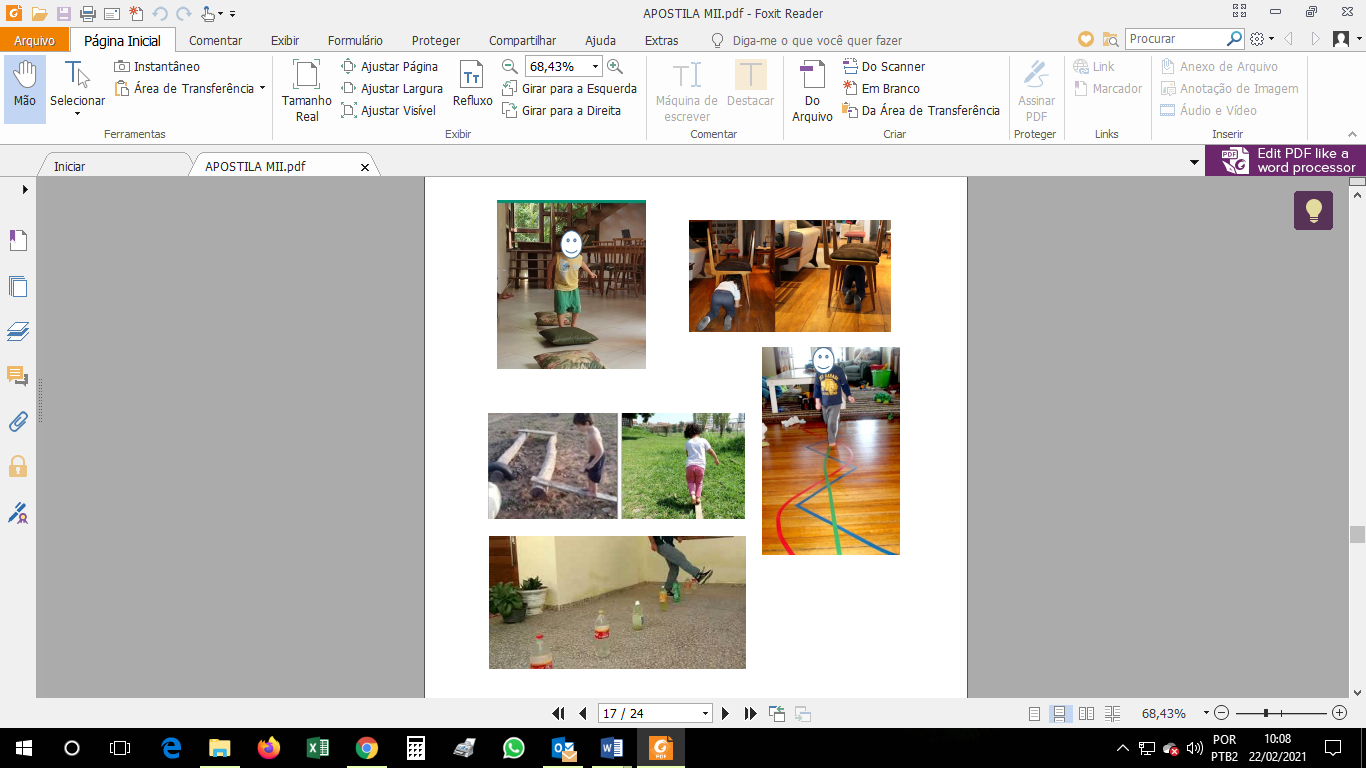 